Parte I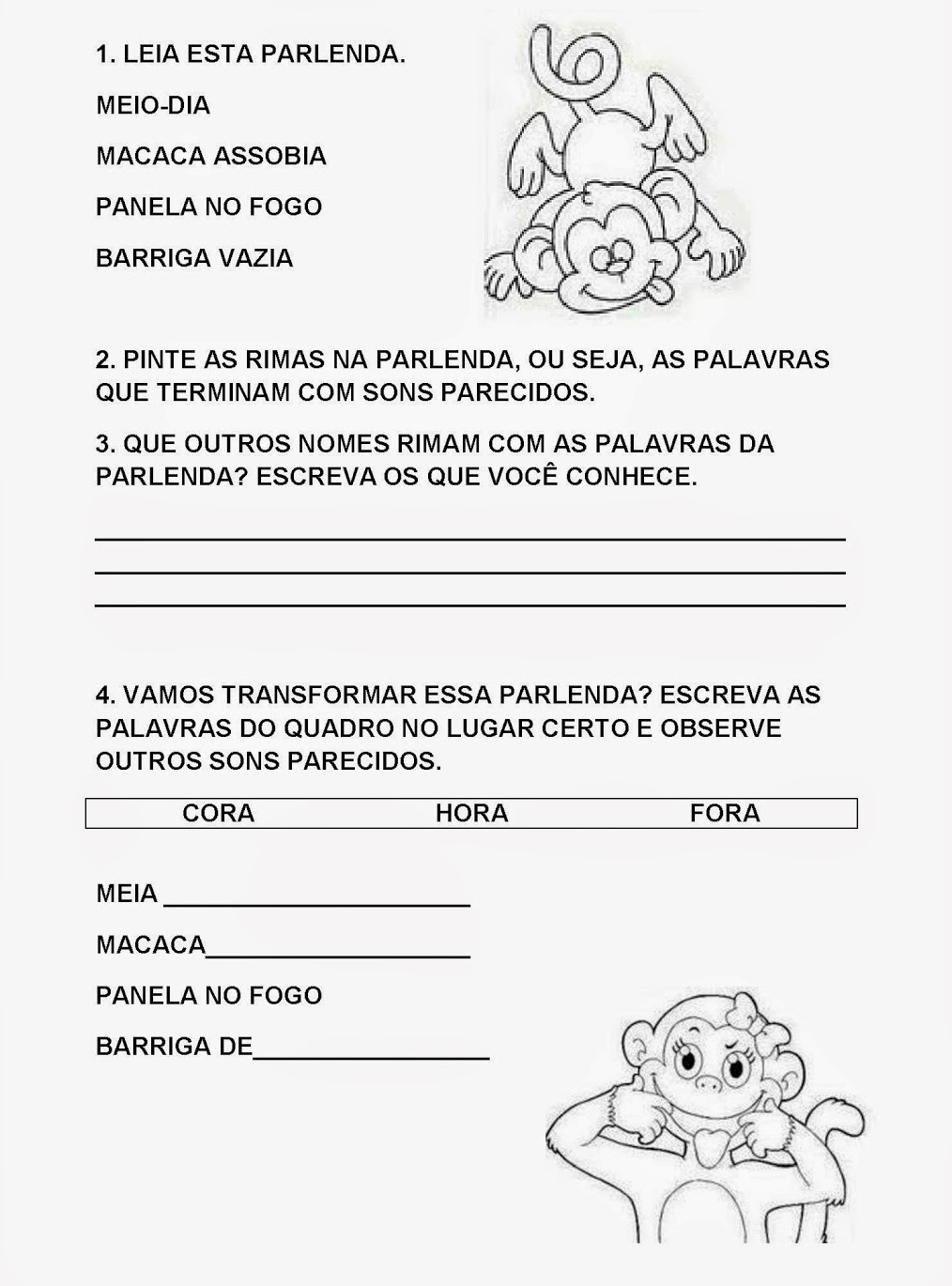                     Disponível em:  http://virtudesaqui.blogspot.com/2015/08/atividades-com-parlendas.html Acesso em: 30 de abr. de 2020.5- Peça ajuda para um adulto em sua casa e leia todas as parlendas do quadro a seguir e  veja a que você mais gosta. 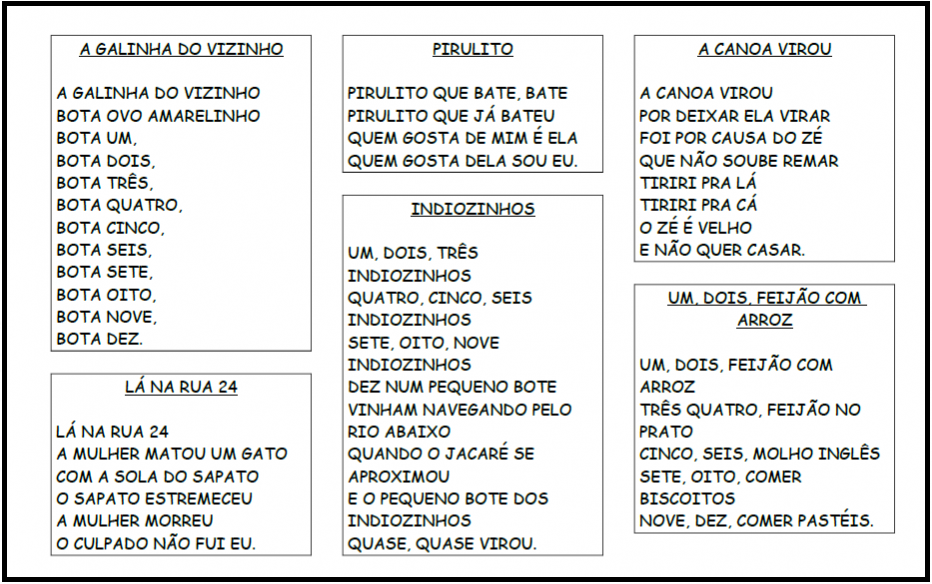 Disponível em:  https://www.educacaoetransformacao.com.br/parlendas/ Acesso em: 30 de abr. de 2020.Qual a que você mais gostou? Escreva o título dela: _____________________________________________________________________________________________             ______________________________________________________________________________________________Copie o trecho que você mais gostou nessa parlenda:________________________________________________________________________________________________________________________________________________________________________________________________________________________________________________________________________________________________________________________________________________________________________________________________________________________________________________________________________________________________________________________________________________________________________________Parte II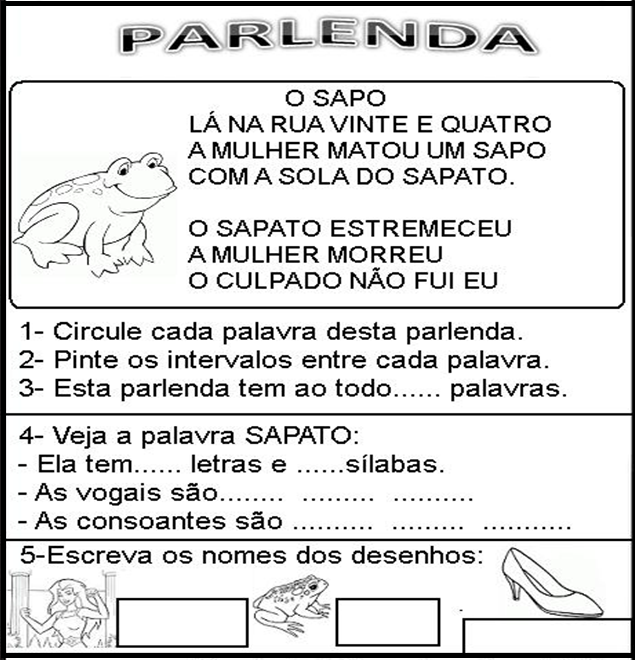 Disponível em:  https://www.educacaoetransformacao.com.br/parlendas/ Acesso em: 30 de abr. de 2020.     6- Faça um lindo desenho representando esta parlenda. RESPOSTAS: PARTE I1 LEITURA: RESPOSTA PESSOAL2 RIMAS: DIA/ ASSOBIA/ VAZIA3 RESPOSTA PESSOAL4 MEIA HORA/ MACACA CORA/ BARRIGA DE FORA5 RESPOSTA PESSOAL             PARTE II - PARLENDARESPOSTAS:1 CIRCULE AS PALAVRAS:  RESPOSTA PESSOAL2 PINTE OS INTERVALOS:  RESPOSTA PESSOAL3 A PARLENDA TEM 29 PALAVRAS4 SAPATO: 6 LETRAS/ 3 SÍLABAS/ VOGAIS: A e O/ CONSOANTES: S, P e T5 MULHER/ SAPO/ SAPATO6 DESENHO DA PARLENDA: RESPOSTA PESSOAL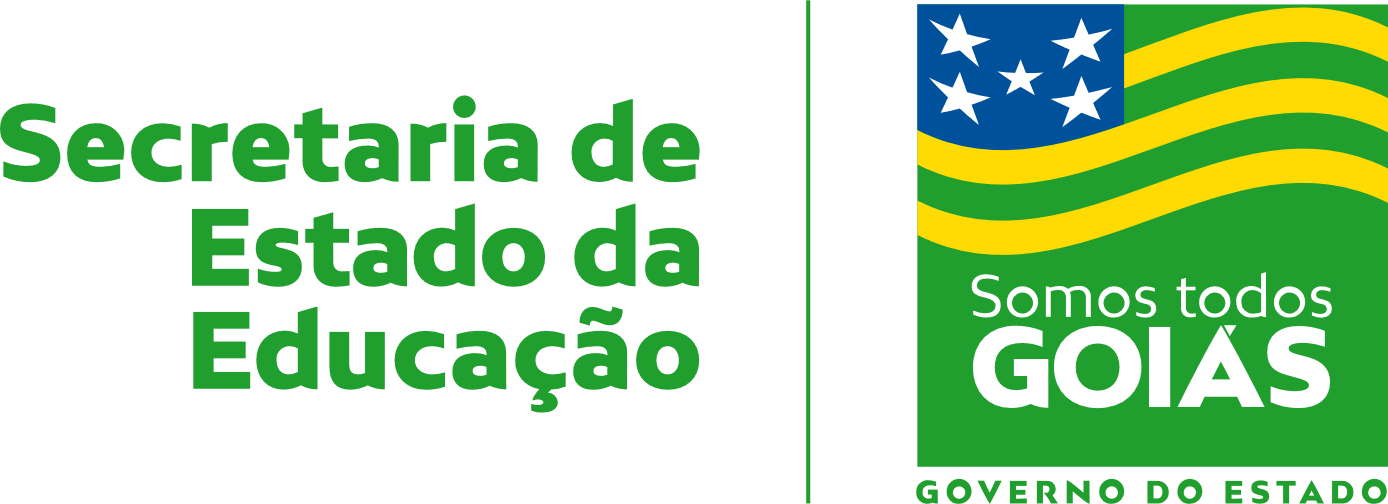 Nome:Data: ___/___/2020Unidade Escolar:Unidade Escolar:Ano: 2ºComponente Curricular: Língua PortuguesaComponente Curricular: Língua PortuguesaComponente Curricular: Língua PortuguesaComponente Curricular: Língua PortuguesaTema/ Conhecimento: ParlendaTema/ Conhecimento: ParlendaTema/ Conhecimento: ParlendaTema/ Conhecimento: ParlendaHabilidade: (EF12LP07) Identificar e reproduzir, em cantigas, quadras, parlendas e canções entre outros, suas rimas, aliterações, assonâncias, o ritmo da fala e relacionado ao ritmo da melodia das músicas e seus efeitos de sentido.( EF02LP04) Ler e escrever corretamente palavras com sílabas simples e complexas: CV, V, VC, VCC, CVC, CCV, CVCC, CCVC, CCVCC. (EF02LPO2-A) Segmentar palavras em sílabasHabilidade: (EF12LP07) Identificar e reproduzir, em cantigas, quadras, parlendas e canções entre outros, suas rimas, aliterações, assonâncias, o ritmo da fala e relacionado ao ritmo da melodia das músicas e seus efeitos de sentido.( EF02LP04) Ler e escrever corretamente palavras com sílabas simples e complexas: CV, V, VC, VCC, CVC, CCV, CVCC, CCVC, CCVCC. (EF02LPO2-A) Segmentar palavras em sílabasHabilidade: (EF12LP07) Identificar e reproduzir, em cantigas, quadras, parlendas e canções entre outros, suas rimas, aliterações, assonâncias, o ritmo da fala e relacionado ao ritmo da melodia das músicas e seus efeitos de sentido.( EF02LP04) Ler e escrever corretamente palavras com sílabas simples e complexas: CV, V, VC, VCC, CVC, CCV, CVCC, CCVC, CCVCC. (EF02LPO2-A) Segmentar palavras em sílabasHabilidade: (EF12LP07) Identificar e reproduzir, em cantigas, quadras, parlendas e canções entre outros, suas rimas, aliterações, assonâncias, o ritmo da fala e relacionado ao ritmo da melodia das músicas e seus efeitos de sentido.( EF02LP04) Ler e escrever corretamente palavras com sílabas simples e complexas: CV, V, VC, VCC, CVC, CCV, CVCC, CCVC, CCVCC. (EF02LPO2-A) Segmentar palavras em sílabas